SMLOUVA O ZPRACOVÁNÍ PROJEKTOVÉ
DOKUMENTACE A O VÝKONU AUTORSKÉHO DOZORU
č. D2 11/24Smluvní strany:Oprávněné osoby ve věcech technických:Ing. Jozef Kasala - ředitel organizace, kontaktní e-mailová adresa: xxxxxxxxxxxxxxx Marie Gogová - kontaktní e-mailová adresa: xxxxxxxxxxxxxxxxxxxxx(dále jen „objednatel")aOprávněná osoba ve věcech technických:xxxxxxxxxxxxxxxxxxxxxxxxxxxxxxxxxxxxxx(dále jen „zhotovitel")uzavírají níže uvedeného dne, měsíce a roku podle ust. § 1746 odst. 2 zákona č. 89/2012 Sb., občanského zákoníku, v platném znění (dále jen „občanský zákoník"), s přihlédnutím k ust. § 2358 a násl., ust. § 2430 a násl. a § 2586 a násl. občanského zákoníku a podle zákona č. 121/2000 Sb., o právu autorském, o právech souvisejících s právem autorským a o změně některých zákonů (autorský zákon), v platném znění (dále jen „autorský zákon") tuto smlouvu:ÚVODNÍ USTANOVENÍTato smlouva se uzavírá mezi výše uvedenými smluvními stranami na základě výsledku výběrového řízení na veřejnou zakázku malého rozsahu ve smyslu ust. § 27 zákona č. 134/2016 Sb., o zadávání veřejných zakázek, ve znění pozdějších předpisů (dále jen „ZZVZ"), s názvem „Projektová dokumentace - Rekonstrukce parku na ul. Bašty". Jednotlivá ujednání smlouvy tak budou vykládána v souladu se zadávacími podmínkami uvedenými v zadávací dokumentaci k podání nabídek ve výběrovém řízení včetně jejích příloh a v souladu s nabídkou zhotovitele podanou do tohoto výběrového řízení.Zhotovitel prohlašuje, že je oprávněn vykonávat činnost, která je předmětem této smlouvy a bude udržovat oprávnění k předmětné činnosti dle obecně závazných právních předpisů po celou dobu trvání této smlouvy.PŘEDMĚT SMLOUVYPředmětem této smlouvy je závazek zhotovitele ke zpracování projektové dokumentace na akci „Rekonstrukce parku na ul. Bašty" (dále jen „projektová dokumentace") včetně inženýrské činnosti a výkonu autorského dozoru. Rozsah řešeného území je stanoven mapou, která jako Příloha č. 1 tvoří nedílnou součást této smlouvy.Projektová dokumentace bude zpracována jako dokumentace pro vydání stavebního povolení/povolení stavebního záměru v rozsahu dokumentace pro provádění stavby (dále jen „PDPS") a obsahuje zejména:náležitosti dle platné a účinné legislativy vztahující se svým obsahem k předmětu plnění, zejména zákona č. 283/2021 Sb., stavební zákon, v platném znění (dále jen „stavební zákon), zákona č. 254/2001 Sb., o vodách a o změně některých zákonů (vodní zákon), v platném znění, vyhlášky č. 169/2016 Sb., o stanovení rozsahu dokumentace veřejné zakázky na stavební práce a soupisu stavebních prací, dodávek a služeb s výkazem výměr, v platném znění, zákona č. 309/2006 Sb., kterým se upravují další požadavky bezpečnosti a ochrany zdraví při práci v pracovněprávních vztazích a o zajištění bezpečnosti a ochrany zdraví při činnosti nebo poskytování služeb mimo pracovněprávní vztahy (zákon o zajištění dalších podmínek bezpečnosti a ochrany zdraví při práci), v platném znění, nařízení vlády č. 591/2006 Sb., o bližších minimálních požadavcích na bezpečnost a ochranu zdraví při práci na staveništích, ve znění pozdějších předpisů, standardů pro městskou infrastrukturu Statutárního města Brna, (zejména městské standardy pro veřejné osvětlení města Brna, městské standardy pro kanalizační zařízení, standard povrchů Městské památkové rezervace Brno 2024 dostupných na adrese https://www.brno.cz/w/oddeleni- majetkopravni-a-ekonomicke), jejichž závaznost smluvní strany tímto sjednávají (možnost odchýlení se od části standardů musí být zaznamenána písemně),statické řešení nové opěrné zdi,průzkum stávajícího založení zdi (kopaná sonda atd.),stavební detaily (hlava zdi, návaznosti, a styk navržených materiálů),situační výkres,inventarizace zeleně (soupis, ocenění, soupis zeleně k odstranění a náhradní výsadbě),podrobný soupis stavebních prací, dodávek a služeb s výkazem výměr, zahrnující rovněž vedlejší a ostatní náklady,oceněný soupis stavebních prací, dodávek a služeb - položkový rozpočet,zásady organizace výstavby,zapracování všech vydaných rozhodnutí, povolení, souhlasů a stanovisek.Projektová dokumentace bude vyhotovena v 6 paré v listinné podobě a 3 vyhotoveních v elektronické podobě na CD/DVD nosiči / USB flash disku; položkový rozpočet (oceněný soupis stavebních prací, dodávek a služeb v cenové úrovni platné ke dni odevzdání) bude v listinné i elektronické podobě zpracován vždy ve 3 vyhotoveních; výkresová část bude zpracována ve formátu *.dwg pro AutoCAD a ve formátu *.pdf, textové části ve formátu *.doc nebo *.docx pro MS Word a *.pdf, soupis stavebních prací, dodávek a služeb a položkový rozpočet ve formátech *.xls pro MS Excel, *.pdf a *.xml (ve struktuře eSoupis, nebo uniXML, nebo xc4), nebo obdobný výstup z rozpočtového softwaru, harmonogram v MS Project ve formátu .mpp a .pdf.PDPS musí být způsobilá tvořit součást zadávací dokumentace veřejné zakázky na stavební práce v podrobnostech nezbytných pro zpracování nabídky na veřejnou zakázku, tj. v podrobnosti vyžadované ZZVZ a jeho prováděcími předpisy, zejména Vyhláškou č. 169/2016 Sb. Zohledněna musí být mj. ustanovení § 36 odst. 1 ZZVZ (zákaz stanovení zadávacích podmínek tak, aby určitým dodavatelům bezdůvodně přímo nebo nepřímo zaručovaly konkurenční výhodu nebo vytvářely bezdůvodné překážky hospodářské soutěže), ustanovení § 89 odst. 5 ZZVZ (zákaz stanovení technických podmínek tak, aby zvýhodňovaly nebo znevýhodňovaly určité dodavatele nebo výrobky).Zhotovitel je povinen a oprávněn při výkonu inženýrské činnosti zejména:obstarat a zpracovat všechny nezbytné podklady pro podání řádné (bezvadné) žádosti o vydání stavebního povolení/povolení stavebního záměru nezbytného pro provedení stavby,vypracovat žádosti o vydání nezbytných povolení, vyjádření, stanovisek a souhlasů,účastnit se jednání u věcně a místně příslušného stavebního úřadu a dotčených orgánů státní správy, jakož i jednání s dalšími osobami, jejichž souhlas či stanovisko jsou nezbytné pro podání řádné (bezvadné) žádosti o vydání stavebního povolení/povolení stavebního záměru,zastupovat objednatele jako stavebníka v řízení před stavebním úřadem, mj. podávat u místně a věcně příslušného stavebního úřadu návrh na vydání stavebního povolení/povolení stavebního záměru, přebírat dokumenty a rozhodnutí, podávat opravné prostředky.Výkon činností autorského dozoru zhotovitelem dle ust. § 161 odst. 2 stavebního zákona nad souladem prováděné stavby s projektovou dokumentací (dále jen „autorský dozor") bude prováděn v souladu s obvyklou náplní činnosti autorského dozoru.Součástí autorského dozoru bude zpracování:průběžných měsíčních zpráv,zprávy k vyhodnocení realizace stavby a předložení objednateli nejpozději ke dni vydání kolaudačního souhlasu nebo ke dni protokolárního předání a převzetí stavby dle smluvního ujednání mezi zhotovitelem a objednatelem, podle toho, který z úkonů bude učiněn později,doplnění či úpravy projektové dokumentace (změnová řízení),závěrečná zpráva k závěrečnému vyhodnocení stavby a předložení objednateli.Zhotovitel se zavazuje vykonávat inženýrskou činnost a autorský dozor za úplatu, jeho jménem a na jeho účet při realizaci stavby, a to až do stádia vydání pravomocného kolaudačního souhlasu a splnění jeho podmínek, včetně odstranění veškerých vytčených vad a nedodělků.Zhotovitel provádí výkon inženýrské činnosti a autorského dozoru dle této smlouvy a dle platných právních předpisů, kdy je povinen postupovat s vynaložením odborné péče s přihlédnutím ke způsobu, době a místu výkonu činností dle této smlouvy.Pokud zhotovitel některou z inženýrských činností nebo činností autorského dozoru dle této smlouvy řádně neprovede nebo nezajistí, bude toto opomenutí považováno za podstatné porušení povinnosti na jeho straně.Zhotovitel není oprávněn bez písemného souhlasu objednatele nechat se při výkonu inženýrské činnosti nebo autorského dozoru zastupovat třetí osobou. Porušení této povinnosti se považuje za podstatné porušení smlouvy na straně zhotovitele. Za třetí osobu nejsou považováni pověření zaměstnanci nebo poddodavatelé, jejichž prostřednictvím prokázal zhotovitel splnění kvalifikačních předpokladů ve výběrovém řízení na veřejnou zakázku.Zjistí-li zhotovitel při výkonu inženýrské činnosti nebo autorského dozoru nedodržení projektové dokumentace stavby, uvědomí o této skutečnosti bezodkladně objednatele (technický dozor investora); zhotovitele stavby uvědomí v případě nebezpečí z prodlení.Zhotovitel se zavazuje provést plnění v souladu s podmínkami uvedenými v této smlouvě.Objednatel se zavazuje řádně provedené plnění dle této smlouvy převzít a zaplatit zhotoviteli sjednanou cenu.Práva a povinnosti zhotoviteleZhotovitel se zavazuje řádně, včas, na svůj náklad a nebezpečí vykonat pro objednatele celý předmět plnění dle této smlouvy, a to s odbornou péčí a v souladu s obecně závaznými právními předpisy.Zhotovitel je při provádění plnění dle této smlouvy povinen dbát pokynů objednatele.Zhotovitel je povinen upozornit objednatele bez zbytečného odkladu na nevhodnou povahu věcí převzatých od objednatele nebo pokynů daných mu objednatelem k provedení plnění dle této smlouvy, jestliže zhotovitel mohl tuto nevhodnost zjistit při vynaložení odborné péče. Jestliže nevhodné věci nebo pokyny překážejí v řádném provedení plnění dle této smlouvy, je zhotovitel povinen jeho provádění v nezbytném rozsahu přerušit do doby výměny věcí nebo změny pokynů objednatele nebo písemného sdělení objednatele, že trvá na provádění díla s použitím předaných věcí a daných pokynů.Zhotovitel se zavazuje dodržovat bezpečnostní, hygienické, protipožární a ekologické předpisy a normy. Zhotovitel je povinen dodržovat při provádění prací předpisy o bezpečnosti a ochraně zdraví při práci.Zhotovitel není oprávněn pověřit prováděním plnění dle této smlouvy třetí osobu bez předchozího písemného souhlasu objednatele.Zhotovitel v souladu s § 1765 odst. 2 občanského zákoníku prohlašuje, že na sebe přebírá nebezpečí změny okolností.Zhotovitel se zavazuje, že se vyvaruje všech jednání, která by mohla poškodit práva a zájmy objednatele.Zhotovitel prohlašuje, že má uzavřenou pojistnou smlouvu, jejímž předmětem je pojištění odpovědnosti za škodu způsobenou třetím osobám v souvislosti s plněním dle této smlouvy s minimálním limitem pojistného plnění ve výši 3 mil. Kč. Zhotovitel je povinen zajistit platnost a účinnost pojistné smlouvy po celou dobu trvání této smlouvy, tj. po celou dobu plnění závazků z této smlouvy.Zhotovitel je povinen uchovávat odpovídajícím způsobem v souladu se zákonem č. 499/2004 Sb., o archivnictví a spisové službě a o změně některých zákonů, ve znění pozdějších předpisů, v souladu se zákonem č. 563/1991 Sb., o účetnictví, ve znění pozdějších předpisů, originální vyhotovení smlouvy včetně jejich dodatků, originály účetních dokladů a dalších dokladů vztahujících se k realizaci předmětu této smlouvy po dobu 10 let od zániku této smlouvy.Práva a povinnosti objednateleObjednatel se zavazuje poskytovat zhotoviteli při provádění plnění dle této smlouvy potřebnou součinnost.Objednatel je oprávněn kontrolovat provádění plnění. Zjistí-li objednatel, že zhotovitel provádí plnění v rozporu se svými povinnostmi, je objednatel oprávněn přerušit provádění plnění a požadovat, aby zhotovitel odstranil vady vzniklé vadným prováděním a plnění prováděl řádným způsobem.Objednatel se zavazuje vystavit zhotoviteli pro zařízení záležitostí dle této smlouvy písemnou plnou moc či písemné plné moci.O termínech předání a převzetí staveniště, kontrolních dnů, předání stavby a kolaudace bude objednatel autorský dozor včas informovat.Doba a místo plněníZhotovení projektové dokumentace je splněno řádným vypracováním a jejím odevzdáním včetně kompletní dokladové části objednateli, a to na základě oboustranně podepsaného protokolu o předání a převzetí této části plnění vyhotovené zhotovitelem.Místem předání projektové dokumentace je Veřejná zeleň města Brna, Kounicova 1013/16a, 602 00 Brno.Termín pro odevzdání projektové dokumentace je 120 dnů ode dne nabytí účinnosti této smlouvy.Místem plnění inženýrské činnosti a autorského dozoru dle této smlouvy je místo stavby.Termín zahájení plnění autorského dozoru: dnem protokolárního předání a převzetí staveniště zhotovitelem stavby.Termín ukončení výkonu činnosti autorského dozoru: v den vydání kolaudačního souhlasu.Kompletní předání dokladů dokončené stavby je do 10 kalendářních dnů po datu jejího dokončení, tj. po podpisu kolaudace a převzetí stavby (resp. do 10 kalendářních dnů po datu odstranění poslední vady nebo nedodělku zhotovitelem stavby) a předání kompletní dokladové části zhotovitelem stavby.Cena za plnění dle této smlouvyCena za poskytnuté plnění dle této smlouvy se sjednává dohodou smluvních stran takto:Cena za zpracování projektové dokumentace se sjednává dohodou smluvních stran takto:cena bez DPH 405 000,- Kč21% DPH	85 050,- Kčcena vč. DPH	490 050,- KčCena za inženýrskou činnost se sjednává dohodou smluvních stran takto:c) Cena za výkon autorského dozoru se sjednává dohodou smluvních stran takto:Ke sjednané ceně bude připočtena DPH platná v době uskutečnění zdanitelného plnění, je-li zhotovitel plátcem DPH.Sjednaná cena zahrnuje i odměnu zhotovitele za poskytnutí výhradních licencí objednateli k výsledkům tvůrčí činnosti zhotovitelé dle této smlouvy a k hmotnému zachycení výsledků činnosti zhotovitele dle této smlouvy.Sjednaná cena je dohodnuta jako nejvýše přípustná a platí po celou dobu trvání této smlouvy. Zhotovitel potvrzuje, že sjednaná cena obsahuje veškeré náklady nutné k řádnému výkonu činností sjednaných v této smlouvě a zohledňuje veškerá rizika, režijní a provozní náklady (mj. též náklady spojené s pochůzkami po úřadech, schvalovacími řízeními apod.), včetně dopravy, náklady na PHM, zisk a inflační vlivy, základní i vedlejší náklady zhotovitele spojené s plněním předmětu této smlouvy. Výši ceny lze změnit pouze v případě změny sazby DPH podle zákona č. 235/2004 Sb., o dani z přidané hodnoty v platném znění.Celková cena za plnění dle této smlouvy nesmí přesáhnout částku 500 000,- Kč bez DPH. Zhotovitel prohlašuje, že odhadovaný rozsah díla odpovídá maximálnímu sjednanému limitu ceny a bere maximální limit sjednané ceny na vědomí.Platební podmínkyZhotovitel vystaví fakturu - daňový doklad (dále jen „faktura") za předanou projektovou dokumentaci nejpozději do 15 dnů ode dne uskutečnění zdanitelného plnění.Odměna za inženýrskou činnost a za autorský dozor bude fakturována měsíčně dle denního výkazu činnosti, který bude nedílnou součástí faktury. Zhotovitel vystaví fakturu za výkon inženýrské činnosti a autorského dozoru nejpozději do 15. dne následujícího kalendářního měsíce.Faktura vystavovaná zhotovitelem musí mít náležitosti dle obecně závazných právních předpisů a musí být věcně správná. Nebude-li faktura obsahovat potřebné náležitosti nebo budou-li požadované údaje uváděny chybně, je objednatel oprávněn vrátit ji ve lhůtě splatnosti zhotoviteli. Ode dne doručení opravené nebo nově vystavené faktury běží nová lhůta splatnosti.Splatnost faktury se sjednává na 21 kalendářních dnů ode dne vystavení faktury. Cena za plnění dle této smlouvy bude objednatelem uhrazena bezhotovostním převodem na účet zhotovitele. Závazek objednatele uhradit sjednanou cenu se považuje za splněný dnem odepsání fakturované částky z bankovního účtu objednatele.PŘEDÁNÍ A PŘEVZETÍ PLNĚNÍZhotovitel se zavazuje dodržovat termíny plnění uvedené v této smlouvě.V případ,ě nedodržení termínu provedení plnění dle této smlouvy se zhotovitel zavazuje uhradit objednateli smluvní pokutu ve výši 500,- Kč za každý den prodlení. Tím není dotčeno právo objednatele uplatňovat náhradu vzniklé újmy v plném rozsahu. Za vzniklou újmu se považují rovněž plnění poskytnutá objednatelem z titulu smluvních pokut či náhrady újmy, která jeobjednatel povinen na základě smluvního vztahu uhradit třetí osobě v důsledku porušení povinnosti zhotovitelem.Zhotovitel je povinen odevzdat objednateli projektovou dokumentaci ke kontrole. Objednatel je oprávněn provádět kontrolu plnění a sdělovat zhotoviteli své připomínky. Zhotovitel je povinen připomínky zapracovat a pokyny objednatele se při plnění svých povinností řídit. Zhotovitel je povinen upozornit objednatele bez zbytečného odkladu na nevhodnou povahu připomínek objednatele.O převzetí projektové dokumentace sepíší smluvní strany předávací protokol. Obsahem protokolu bude:prohlášení zhotovitele o dokončení a předání projektové dokumentace,popis předávané projektové dokumentace co do obsahu a rozsahu,datum předání, datum převzetí, případně datum odmítnutí převzetí,v případě odmítnutí převzetí projektové dokumentace uvedení důvodu tohoto odmítnutí,podpisy oprávněných zástupců smluvních stran.V případě, že objednatel odmítne převzít projektovou dokumentaci z důvodu výskytu vad, je zhotovitel povinen vady odstranit bez zbytečného odkladu a dokončenou projektovou dokumentaci opětovně protokolárně předat objednateli.Nepřevzetím projektové dokumentace z důvodu výskytu vad není dotčena povinnosti zhotovitele tyto dokončit v době sjednané v čl. 5 této smlouvy.Licenční ujednáníOchrana autorských práv se řídí občanským zákoníkem, autorským zákonem a veškerými mezinárodními dohodami o ochraně práv k duševnímu vlastnictví, které jsou součástí českého právního řádu.Zhotovitel prohlašuje, že je na základě svého autorství či na základě právního vztahu s autorem, resp. autory děl, vztahujících se k projektové dokumentaci oprávněn vykonávat svým jménem a na svůj účet veškerá autorova majetková práva k výsledkům tvůrčí činnosti zhotovitele dle této smlouvy včetně hmotného zachycení výsledků činností zhotovitele; zejména je oprávněn všechny tyto části plnění jako autorské dílo užít ke všem známým způsobům užití a udělit objednateli jako nabyvateli oprávnění k výkonu tohoto práva v souladu s podmínkami této smlouvy.Zhotovitel touto smlouvou poskytuje objednateli oprávnění užívat bez jakéhokoli omezení výsledky tvůrčí činnosti dle této smlouvy včetně hmotného zachycení výsledků své činnosti ke splnění účelu a předmětu této smlouvy ve výše uvedené formě a zároveň výsledky tvůrčí činnosti upravovat, doplňovat a měnit (dále jen „licence"). Právem objednatele užívat výsledky tvůrčí činnosti zhotovitele dle této smlouvy se rozumí nerušené využívání výsledků tvůrčí činnosti zhotovitele dle této smlouvy včetně hmotného zachycení výsledků činnosti zhotovitele všemi známými způsoby, zejména jejich další zpracování, úpravy a rozmnožování objednatelem či třetí osobou.Zhotovitel poskytuje licenci dle této smlouvy jako výhradní, bez místního omezení, na celou dobu trvání majetkových práv k výsledkům tvůrčí činnosti zhotovitele dle této smlouvy ve výše uvedené formě.Zhotovitel ani autor autorského díla není oprávněn dílo užít sám ani jej předat třetímu subjektu a poskytnout mu oprávnění k jeho užití s výjimkou použití díla pro účely prezentace vlastní práce a marketingu autora a zhotovitele.Objednatel je oprávněn práva tvořící součást licence dle této smlouvy poskytnout třetí osobě, a to ve stejném či menším rozsahu, v jakém je objednatel oprávněn užívat práv z licence.Práva z licence poskytnuté touto smlouvou, přecházejí při zániku objednatele na jeho právního nástupce.Odpovědnost za vady a odpovědnost za škoduZhotovitel odpovídá za to, že předmět plnění této smlouvy bude ke dni převzetí bez vad a bude způsobilý k užití k účelu této smlouvy. Projektová dokumentace má vady, pokud jejich zpracování neodpovídá smlouvě, požadavkům, připomínkám nebo pokynům uplatněným objednatelem v průběhu poskytování plnění dle této smlouvy zhotovitelem nebo že PDPS je neúplná tak, že z důvodu její neúplnosti není možné pokračovat ke splnění účelu této smlouvy.Zhotovitel je povinen odstranit vady vzniklé vadným poskytováním plnění bezodkladně, nejpozději do 5 (pěti) pracovních dní ode dne obdržení oznámení objednatele. Jestliže to dovoluje povaha vady a zhotovitel bez zbytečného odkladu, nejpozději však ve lhůtě stanovené shora tyto vady neodstranil, je objednatel oprávněn odstranit vady sám nebo prostřednictvím třetí osoby. Zhotovitel je povinen objednateli uhradit náklady, které objednatel k odstranění vad účelně vynaložil. Odstraněním vad objednatelem či třetí osobou na náklady zhotovitele nezaniká odpovědnost zhotovitele za vady ani poskytnutá záruka a ani se neomezuje její rozsah.Zhotovitel neodpovídá za vady, pokud byly způsobeny použitím nevhodných podkladů poskytnutých mu objednatelem k výkonu činností dle této smlouvy a k výkonu autorského dozoru (uvedené se nevztahuje na podklady zpracované na základě této smlouvy zhotovitelem pro objednatele) v případě, že zhotovitel ani při vynaložení odborné péče nemohl nevhodnost těchto podkladů zjistit, nebo na jejich nevhodnost objednatele písemně upozornil a objednatel přesto na jejich použití trval. Dále zhotovitel neodpovídá za vady způsobené dodržením nevhodných pokynů, požadavků a připomínek daných mu objednatelem k plnění této smlouvy a k výkonu autorského dozoru a v případě, že zhotovitel ani při vynaložení odborné péče nemohl nevhodnost těchto pokynů, požadavků a připomínek zjistit, nebo na jejich nevhodnost objednatele písemně upozornil a objednatel přesto na jejich použití trval. Zhotovitel neodpovídá za vady, zjištěné v průběhu realizace stavby, jež zhotovitel v době zpracování PDPS nemohl předvídat ani při vynaložení odborné péče.Zhotovitel se zavazuje, že uhradí objednateli v plné výši škody, které mu vzniknou v příčinné souvislosti s vadami výsledků tvůrčí činnosti zhotovitele nebo s porušením povinností zhotovitele při zařizování záležitosti dle této smlouvy.Sankce a úroky z prodleníBude-li objednatel v prodlení s úhradou oprávněně vystavené faktury, je zhotovitel oprávněn účtovat objednateli úrok z prodlení ve výši 0,15% z částky v Kč bez DPH, s jejíž úhradou je objednatel v prodlení, a to za každý i započatý den prodlení, až do doby zaplacení dlužné částky.Úroky z prodlení jsou splatné na účet zhotovitele do 30 dnů ode dne doručení písemné výzvy zhotovitele k zaplacení úroků, která obsahuje zhotovitelem vyúčtované úroky včetně způsobu jejich výpočtu.Pokud bude zhotovitel v prodlení s předáním díla dle této smlouvy, má objednatel vůči zhotoviteli právo na zaplacení smluvní pokuty ve výši 0,15% ze sjednané ceny za poskytnutí příslušné části plnění zhotovitele dle této smlouvy v Kč bez DPH, s jejímž ukončením je zhotovitel v prodlení, a to za každý započatý den prodlení. Zhotovitel se zavazuje takto požadovanou smluvní pokutu zaplatit.Pokud bude zhotovitel v prodlení s plněním některé ze sjednaných činností dle odstavce 2.5. a 2.6. této smlouvy, má objednatel vůči zhotoviteli právo na zaplacení smluvní pokuty ve výši 2.000,- Kč, a to za každý započatý den prodlení, a to i opakovaně. Zhotovitel se zavazuje takto požadovanou smluvní pokutu zaplatit.Zhotovitel je povinen uhradit objednateli jakékoliv majetkové a nemajetkové újmy vzniklé v důsledku toho, že objednatel nemohl předmět plnění smlouvy užívat řádně a nerušeně, a to zejména v rozporu s čl. 9 této smlouvy. Pokud se jakékoliv prohlášení či ujištění zhotovitele obsažené v čl. 9 této smlouvy ukáže nepravdivým nebo zhotovitel poruší jinou povinnost dle tohoto článku smlouvy, jde o podstatné porušení smlouvy a zhotovitel je povinen uhradit objednateli smluvní pokutu ve výši 50.000,- Kč za každé jednotlivé porušení povinnosti.V případě porušení povinnosti zhotovitele udržovat v platnosti a účinnosti pojištění dle odst. 3.8. této smlouvy, je zhotovitel povinen zaplatit objednateli smluvní pokutu ve výši 50.000,- Kč za každý, i započatý měsíc, v němž nebude mít uzavřenou pojistnou smlouvu se stanovenými parametry.Ustanovení o smluvních pokutách v této smlouvě se nedotýká nároků objednatele na náhradu škody vzniklé z porušení povinnosti, ke které se smluvní pokuta vztahuje.Smluvní pokuty jsou splatné na účet objednatele do 21 dnů od doručení písemné výzvy objednatele k zaplacení příslušné smluvní pokuty zhotoviteli.Ukončení smluvního vztahuTuto smlouvu lze ukončit buď dohodou smluvních stran, odstoupením některé smluvní strany nebo výpovědí objednatele.Dohoda o ukončení smluvního vztahu musí být písemná, jinak je neplatná.Každá ze smluvních stran může jednostranně odstoupit od této smlouvy v případě porušení povinností vyplývajících ze smlouvy druhou smluvní stranou. Za podstatné porušení smlouvy se považuje zejména:opakovaně vadné provádění plnění,prodlení zhotovitele s provedením plnění o více než 15 dní,prodlení objednatele s úhradou faktury o více než 15 dní.Odstoupení od smlouvy musí být provedeno písemně a nabývá účinnosti dnem jeho doručení druhé smluvní straně.Objednatel je oprávněn vypovědět tuto smlouvu v rozsahu dosud nesplněných závazků smluvních stran, a to ve vztahu k jednotlivým částem plnění dle čl. 2 této smlouvy. Výpověď smlouvy musí být provedena písemně a nabývá účinnosti dnem jeho doručení druhé smluvní straně. Pokud je výpověď doručena zhotoviteli, není zhotovitel oprávněn zahajovat plnění dosud nezahájených částí plnění dle této smlouvy. Pokud by zhotovitel zahájil plnění kterékoliv nezahájené části plnění dle této smlouvy, nevzniká zhotoviteli právo na zaplacení ceny za tuto část plnění.V případě ukončení smluvního vztahu dohodou, odstoupením nebo výpovědí objednatele, smluvní strany si sjednávají následující:zhotovitel dokončí rozpracovanou část plnění, pokud objednatel neurčí jinak,zhotovitel provede soupis všech jím vykonaných činností do doby ukončení této smlouvy a provede soupis všech dokumentů získaných při zařizování záležitostí dle této smlouvy do doby jejího ukončení,zhotovitel vyzve objednatele k protokolárnímu předání a převzetí všech plnění dle uvedeného soupisu; objednatel není povinen soupis převzít, pokud obsahuje nesprávné údaje.Na zhotovitelem předané a objednatelem převzaté plnění dle soupisu uvedeného v předchozím odstavci se i po ukončení této smlouvy vztahují licenční ujednání, ujednání o pojištění, včetně odpovědnosti za vady, smluvní pokuty a náhrady škody za vadné plnění.ZÁVĚREČNÁ USTANOVENÍSmlouva nabývá platnosti dnem podpisu oprávněnými zástupci obou smluvních stran a účinnosti dnem jejího uveřejnění v registru smluv dle zákona č. 340/2015 Sb., o zvláštních podmínkách účinnosti některých smluv, uveřejňování těchto smluv a o registru smluv (zákon o registru smluv). Smluvní strany se dohodly, že vložení smlouvy do registru smluv zajistí objednatel.Zhotovitel prohlašuje, že souhlasí se zveřejněním smlouvy v registru smluv a nepovažuje obsah smlouvy za obchodní tajemství ve smyslu ust. § 504 občanského zákoníku.Právní vztahy mezi smluvními stranami, které nejsou výslovně upraveny touto smlouvou, se řídí ustanoveními zákona č. 89/2012 Sb., občanský zákoník, v platném znění. Smluvní strany vylučují použití § 558 odst. 2 občanského zákoníku.Tuto smlouvu lze měnit či doplňovat pouze formou písemného číslovaného dodatku podepsaného oběma smluvními stranami.Tato smlouva byla vyhotovena ve dvou stejnopisech, z nichž po jednom obdrží každá ze smluvních stran.Smluvní strany prohlašují, že tato smlouva je vyjádřením jejich pravé, svobodné a vážné vůle a na důkaz souhlasu s jejím obsahem připojují své podpisy.Za zhotovitele:V Brně dne 19.3.2024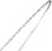 Architekti Hrůša & spol., Ateliér Brno, s.r.o. prof. Ing. arch. Petr Hrůša, jednateVeřejná zeleň města Brna, příspěvková organizace, Ing. Jozef Kasala, ředitelObjednatel:Veřejná zeleň města Brna, příspěvková organizacesídlo:Kounicova 1013/16a, 602 00 Brnozastoupen:Ing. Jozef Kasala, ředitel příspěvkové organizaceIČ:62161521DIČ:CZ62161521zapsán:v obchodním rejstříku vedeném u Krajského soudu v Brně, oddíl Pr, vložka 9bankovní spojení:xxxxxxxxxxxxxxxxxxxxxxxxxxxxxxxxZhotovitel:Architekti Hrůša & spol., Ateliér Brno, s.r.o.sídlo:Žižkova 506/5, 602 00 BrnoIČ:25517562DIČ:CZ25517562zastoupen:prof. Ing. arch. Petr Hrůšazapsán v OR:V Brně, oddíl C, vložka 29562bankovní spojení:xxxxxxxxxxxxxxxxxxxxxxxxxxxkontaktní e-mailová adresa:xxxxxxxxxxxxxxxxxxxcena bez DPH1 000,- Kč/hod.21% DPH210,- Kčcena vč. DPH1 210,- Kč/hod.